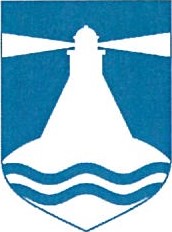 Hergo Tasujavallavanem					               Annika Grauberg								        vallasekretärSeletuskiri Hiiumaa Vallavalitsuselekorralduse „Projekteerimistingimuste andmine (Uus tn 8a)“ juurdePlaneerimisseaduse (edaspidi PlanS) § 125 lg 5 järgi võib kohaliku omavalitsuse üksus lubada detailplaneeringu koostamise kohustuse korral detailplaneeringut koostamata püstitada või laiendada projekteerimistingimuste alusel olemasoleva hoonestuse vahele jäävale kinnisasjale ühe hoone ja seda teenindavad rajatised, kui 1) ehitis sobitub mahuliselt ja otstarbelt piirkonna väljakujunenud keskkonda, arvestades sealhulgas piirkonna hoonestuslaadi; 2) üldplaneeringus on määratud vastava ala üldised kasutus- ja ehitustingimused, sealhulgas projekteerimistingimuste andmise aluseks olevad tingimused, ning ehitise püstitamine või laiendamine ei ole vastuolus ka üldplaneeringus määratud muude tingimustega.Projekteerimistingimuste järgimisel on tagatud, et ehitised sobivad mahuliselt ja otstarbelt piirkonna väljakujunenud keskkonda ning arvestavad sealhulgas piirkonna hoonestuslaadi. Üldplaneeringus on määratud vastava ala üldised kasutus- ja ehitustingimused, sealhulgas projekteerimistingimuste andmise aluseks olevad tingimused ning ehitise püstitamine ei ole vastuolus ka üldplaneeringus määratud muude tingimustega.Projekteerimistingimustega määratakse ehitusseadustiku (edaspidi EhS) § 26 lõikes 4 toodu kohaselt hoone või olulise rajatise 1) kasutamise otstarve; 2) suurim lubatud arv maa-alal; 3) asukoht; 4) lubatud suurim ehitisealune pind; 5) kõrgus ja vajaduse korral sügavus; 6) arhitektuurilised, ehituslikud ja kujunduslikud tingimused; 7) maa- või veealal asuvate ehitiste teenindamiseks vajaliku ehitise võimalik asukoht; 8) ehitusuuringu tegemise vajadus; 9) haljastuse, heakorra ja liikluskorralduse põhimõtted; 10) lammutamise tähtaeg.EhS § 28 lg 1 sätestab, et projekteerimistingimused annab kohaliku omavalitsuse üksus, kui seaduses ei ole sätestatud teisiti. Hiiumaa Vallavolikogu 19.04.2018 otsuse nr 54 „Planeerimisvaldkonna küsimuste lahendamise volitus“ kohaselt on volikogu delegeerinud selle ülesande täitmise Hiiumaa Vallavalitsusele.EhS § 31 lg 1 kohaselt otsustab pädev asutus projekteerimistingimuste andmise menetluse korraldamise avatud menetlusena. Projekteerimistingimuste andmine avatud menetlusena tuleb korraldada planeerimisseaduse § 125 lõikes 5 nimetatud juhul.01.06.2023 kuni 10.06.2023 korraldati projekteerimistingimuste andmiseks avalik väljapanek ning 01.06.2023 teavitati piirinaabreid. HIIUMAA VALLAVALITSUSKORRALDUSKärdla nr Projekteerimistingimuste andmine (Uus tn 8a)Planeerimisseaduse § 125 lg-te 5 ja 6, ehitusseadustiku § 26 lg 4, § 28 lg 1, § 31 lg 1, Hiiumaa Vallavolikogu 19.04.2018 otsuse nr 54 „Planeerimisvaldkonna küsimuste lahendamise volitus“ p 1.1.1 ja huvitatud isiku poolt 19.05.2023 esitatud projekteerimistingimuste taotluse aluselPlaneerimisseaduse § 125 lg-te 5 ja 6, ehitusseadustiku § 26 lg 4, § 28 lg 1, § 31 lg 1, Hiiumaa Vallavolikogu 19.04.2018 otsuse nr 54 „Planeerimisvaldkonna küsimuste lahendamise volitus“ p 1.1.1 ja huvitatud isiku poolt 19.05.2023 esitatud projekteerimistingimuste taotluse aluselVäljastada projekteerimistingimused (lisa) Kärdla linn Uus tn 8a kinnistule (katastritunnus 20501:001:1866) olemasoleva hoonestuse vahele uue eluhoone ja seda teenindavate rajatise püstitamiseks. Korraldus jõustub teatavakstegemisest.Korralduse peale on õigus esitada vaie Hiiumaa Vallavalitsusele haldusmenetluse seaduses sätestatud korras 30 päeva jooksul arvates päevast, millal isik korraldusest teada sai või oleks pidanud teada saama või kaebus Tallinna Halduskohtule halduskohtumenetluse seadustikus sätestatud korras 30 päeva jooksul korralduse teatavaks tegemisest alates.Väljastada projekteerimistingimused (lisa) Kärdla linn Uus tn 8a kinnistule (katastritunnus 20501:001:1866) olemasoleva hoonestuse vahele uue eluhoone ja seda teenindavate rajatise püstitamiseks. Korraldus jõustub teatavakstegemisest.Korralduse peale on õigus esitada vaie Hiiumaa Vallavalitsusele haldusmenetluse seaduses sätestatud korras 30 päeva jooksul arvates päevast, millal isik korraldusest teada sai või oleks pidanud teada saama või kaebus Tallinna Halduskohtule halduskohtumenetluse seadustikus sätestatud korras 30 päeva jooksul korralduse teatavaks tegemisest alates.